МИНИСТЕРСТВО ОБРАЗОВАНИЯ РЕСПУБЛИКИ БЕЛАРУСЬФИЛИАЛ УЧРЕЖДЕНИЯ ОБРАЗОВАНИЯ«БЕЛОРУССКИЙ ГОСУДАРСТВЕННЫЙ ТЕХНОЛОГИЧЕСКИЙ УНИВЕРСИТЕТ»«БОБРУЙСКИЙ ГОСУДАРСТВЕННЫЙ ЛЕСОТЕХНИЧЕСКИЙ КОЛЛЕДЖ»В МЕТОДИЧЕСКУЮ КОПИЛКУ КУРАТОРА:«Использование современных научно-педагогических достижений, инновационных форм и методов в практике идеологической и воспитательной работы»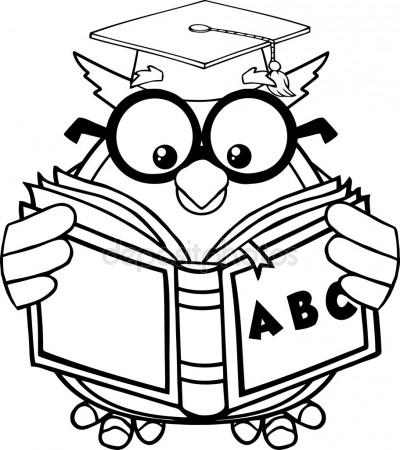 Подготовила: С.Н.Шах, куратор группы ЛХ-11Бобруйск2018Введение.В связи с  тем, что при приеме на работу всё более значимыми становятся личные качества и социально-психологические характеристики молодых специалистов, одной из актуальных задач, стоящих перед педагогическими коллективами учреждений среднего специального образования, является обеспечение качества воспитательной и идеологической работы с учащимися.Важнейший резерв повышения качества воспитательного процесса заключается в преодолении формализма в воспитательной работе, злоупотребления морализированием, пассивной позиции самих воспитанников в процессе подготовки и проведения внеурочных мероприятий, функциональном подходе в понимании их назначения в разностороннем развитии личности учащегося.Решающая роль в этом принадлежит куратору учебной группы. Методическая подготовленность педагога, грамотность его позиции при использовании разнообразных форм и методов идеологической и воспитательной работы во многом обеспечивает результативность воспитательного воздействия, силу влияния на сознание, чувства, поведение воспитанников.Организовать воспитательную работу педагогически умело и компетентно – довольно сложная задача. Особой проблемой является выбор форм и методов воспитания. Формы и методы воспитания - это способы взаимодействия воспитателя и обучающихся, в процессе которых происходят изменения в уровне развития качеств личности воспитанников.Задача педагогов состоит в том, чтобы в свете новых общественных требований к воспитанию проанализировать историко-методическое наследие, органически включить в сложную систему методов новые, новаторские приёмы. Цель работы: проанализировать эффективность и результативность использования инновационных форм и методов в практике идеологической и воспитательной работы.Задачи: раскрыть суть понятия «инновация» в воспитательной работе; охарактеризовать инновации, используемые в системе идеологической и воспитательной работы; показать положительные и отрицательные тенденции использования инновационных форм и методов в практике идеологической и воспитательной работы; сделать выводы об эффективности использования инновационных форм и методов в практике идеологической и воспитательной работы. Суть понятия «инновация» в воспитательной работеТермин «инновация» происходит от латинского «novatio», что означает «обновление» (или «изменение»), и приставки «in», которая переводится с латинского как «в направление», если переводить дословно «Innovatio» — «в направлении изменений». Само понятие innovation впервые появилось в научных исследованиях XIX в. Инновация — это новшество или нововведение, которое  повышает эффективность действующей системы. Педагогическая инновация – это:процесс обновления или совершенствования теории и практики, который оптимизирует достижение её цели;процесс создания, распространения и использования новых средств (нововведений) для решения тех или иных педагогических проблем, которые до этого решались по-другому; результат творческого поиска оригинальных, нестандартных решений разнообразных педагогических проблем; актуальные и системные новообразования, которые возникают на основе разнообразных инициатив и нововведений, становятся перспективными в контексте эволюции образования и позитивно влияют на её развитие.Инновация предполагает введение чего-либо нового. Применительно к воспитательному процессу инновация означает введение нового в цели, содержание, методы и формы  воспитания, в организацию совместной деятельности учителя, классного руководителя, учащегося, родителей, окружающего социума.  Инновационная работа в сфере воспитания состоит из нескольких этапов: поиск новых идей; формирование нововведения; реализация нововведения; закрепление новшества, превращение в традиции.Инновационные формы и методыИнновационные воспитательные технологии представляют собой совокупность психолого-педагогических установок, определяющих специальный подбор и компоновку форм, методов, способов, приёмов и средств воспитания. Адекватно применённая технология обеспечивает достижение эффективного результата в формировании у учащихся тех или иных принципов жизнедеятельности, идей и убеждений, развития их личностных свойств и нравственных качеств. Технология не может существовать в отрыве от общей методологии, целей, содержания воспитательного процесса и иметь определённые характеристики:- каждое технологическое звено должно иметь своё целесообразное место в воспитательном процессе, но никакая технология не может заменить простого эмоционального человеческого общения;- каждое технологическое звено должно достигать высокой эффективности, если базируется на психологических основаниях;- любая воспитательная технология требует высокой творческой активности как самих педагогов, так и учащихся;- отдельно взятая технология не может обеспечивать всем учащимся одинаково высокий результат воспитанности.Инновационные формы и методы воспитания, которые подтвердили свою эффективность в практической деятельности с различными категориями учащихся: телевизионные (ток–шоу, «круглые столы», творческие портреты); информационно–коммуникативные (создание презентаций и сайтов, банка идей, видеосюжеты, фото- и видеоархивы, Интернет); нестандартные технологии (импровизация, интеллектуальный марафон); организационно-деятельностные игры (ОДИ);  технология исследовательской деятельности;  технология проектов; технология дидактической игры; личностно-ориентированная технология;  экологообразовательные; кейс-технологии; арт-технологии; шоу-технологии (организация публичных конкурсов, соревнований, КВН); групповая проблемная работа; диалоговые технологии (диспуты, дискуссии, дебаты); тренинг общения; «информационное зеркало» (различные формы настенных объявлений, стенды). технология развития критического мышления;  технология КТД  И. П. Иванова; Тьюторство – технология педагогической поддержки;  технология создания ситуации успеха;  ситуативные технологии; метод портфолио; рефлексия как метод самопознания и самооценки;  информационно-коммуникационная технология (ИКТ).Технология КТД (коллективные творческие дела) И.П. Иванова. Широкое распространение в практике воспитательной работы учебных заведений получила методика коллективного воспитания, разработанная педагогом-новатором И.П.Ивановым. Сердцевиной воспитательной системы И.П.Иванова является организация коллективной творческой деятельности учащихся, направленной на непосредственное всестороннее обогащение личности. Это эффективный метод воспитания и развития учащегося, основанный на позитивной деятельности, активности, коллективном авторстве и положительных эмоциях. Законы КТД:коллективное творчество;единое дело и добровольное участие в нём;свобода выбора форм деятельности;содружество взрослых и детей;развитие коллектива под влиянием творчески одарённых лидеров.Структурная схема КТД:- совместное решение о проведении дела;- коллективное планирование;- коллективная подготовка;- проведение дела;- коллективный анализ;- результат.Ситуативные технологии.В работе куратора часто возникают сложности, связанные с непредвиденными в ходе планирования ситуациями, которые требуют незамедлительного решения. В этом случае используют ситуативные технологии. Это групповая проблемная работа с вербальным (словесным) поведением воспитанников в проблемной ситуации. Её цель – разработка, принятие организационных решений, прояснение, обсуждение. Они разрабатываются и применяются в связи с определёнными обстоятельствами: например, в группе регулярно возникают ссоры между учащимися, а зачинщик этих ссор изощрённо манипулирует товарищами  и даже взрослыми.Например, ситуативный кураторский час  может возникнуть спонтанно после произошедшего ЧП или проведённого мероприятия. Технология проведения ситуационного кураторского часа включает в себе следующие компоненты:осознание каждым участником цели предстоящего обсуждения;наличие необходимой информации по обсуждаемой проблеме для её дальнейшего анализа;внутренняя фиксация «Я – позиции» по обсуждаемому вопросу;определение причины «Я – позиции» в обозначенной ситуации;внутреннее сравнение « Я – позиции» и общественно значимой нормы;рефлексия всего события;свободный выбор нормы поведения как реальный результат работы над собой;обеспечение педагогической поддержки тем воспитанникам, которые проявили готовность привести в соответствие «Я – позицию» социальными нормами;мониторинг изменений отношения учащихся к обсуждаемому процессу.Куратор специально выстраивает «ситуацию анализа очередной ссоры»:задаёт участникам ссоры вопросы, позволяющие каждому из них описать суть происходящего;даёт «пострадавшей стороне» понять, что он (воспитатель) понимает его ситуацию;выводит поссорившихся на размышления о том, почему произошла ссора;обсуждает с детьми пути решения произошедшего.Разбор ситуаций помогает учащимся прогнозировать свои поступки и действия другой стороны, помогает избежать возможных конфликтов, а при их возникновении искать пути выхода из конфликта.Тренинги общения.На кураторских часах часто применяют тренинги общения, имеющие цель – создание у учащихся средствами групповой практической психологии опыта общения (опыта взаимопонимания, опыта общения, опыта поведения в проблемных ситуациях).Можно ли усмотреть в тренингах общения ещё какие-либо педагогические аспекты? Для разных ребят в силу разных причин кроме позитивного опыта общения могут быть и другие следствия: изменение отношений друг с другом, изменение отношений с педагогом, закрепление или развитие каких-либо личностных образований. Но это – не планируемые как цель эффекты. В лучшем случае - это вероятностные прогнозы воспитателя.Например, в группах первого года обучения уместно проводить тренинг на развитие коммуникативных навыков общения. Проблема общения традиционно находится в центре внимания педагогов в связи с её значимостью во всех сферах жизнедеятельности человека и социальных групп. В структуре межличностного общения выделяют основное содержание общения, а именно: передачу информации, взаимодействие, познание людьми друг друга. Передача информации рассматривается как коммуникативный аспект общения; взаимодействие как интерактивный аспект общения; понимание и познание людьми друг друга. Поэтому важно уметь общаться, грамотно доносить свои мысли, что бы тебя могли понять.Цель тренинга: развитие коммуникативных навыков.Задачи:отработать навыки убеждения;отработать умение найти аргументы в пользу своей позиции;развить умение находить подход к людям;подчеркнуть важность интонаций в процессе коммуникации;развитие умения невербального средства общения;обучить эффективным способам общения.Упражнение «А я счастлив» (10 минут)Цель: узнать о способах поднятия настроения.Мы сидим с вами в круге, нам нужно поставить еще один стул. Начинает тот, у кого свободный стул справа. Он должен пересесть на свободный стул и сказать: «А я счастлив». Следующий, у кого справа оказался пустой стул, пересаживается и говорит: «А я тоже», третий участник говорит: «А я учусь у… (называет имя любого участника)». Тот, чье имя назвали, бежит на пустой стул и называет способ поднятия настроения, затем все по аналогии повторяется сначала. Повторять имена нельзя.Рефлексия: (5 минут).Какой из предложенных способов поднятия настроения показался вам наиболее интересным? Информационно-коммуникационная технология (ИКТ).Особого внимания заслуживает информационно-коммуникационная технология (ИКТ). Цель технологии: формирование умений работать с информацией, развитие коммуникативных способностей учащихся, подготовка личности «информированного общества», формирование исследовательских умений, умений принимать оптимальные решения.ИКТ называют интерактивными, их можно использовать на всех этапах процесса обучения и воспитания. Эта технология очень помогает при составлении сценариев к праздникам, при подготовке к мероприятиям, когда каждая группа получает своё задание.Социальное проектирование – особый вид деятельности, результатом которой является создание реального социального «продукта», имеющего для участников проекта практическое значение.Целью социального проектирования является привлечение внимания воспитанников к актуальным социальным проблемам местного сообщества, включение учащихся в реальную практическую деятельность по разрешению одной из этих проблем силами самих же учащихся. Основные задачи социального проектирования – формирование социально-личностных компетенций, среди которых важнейшими являются навыки «разумного социального» поведения в сообществе, совершенствование полезных социальных навыков и умений (планирование предстоящей деятельности, расчет необходимых ресурсов, анализ результатов и окончательных итогов и т.п.), социальная мобильность, навыки командной работы. 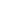 Кейс-технология (метод конкретных ситуаций) – технология, основанная на использовании специально смоделированной или реальной производственной ситуации в целях анализа, выявления проблем, поиска альтернативных решений, принятия оптимального решения проблемы.Кейс (ситуация) – это соответствующая реальности совокупность взаимосвязанных факторов и явлений, размышлений и действий персонажей, характеризующая определенный период или событие и требующая разрешения путем анализа и принятия решения.Цели, достигаемые при использовании кейс-технологии:1.   интеллектуальное развитие учащихся;2.   осознание многозначности профессиональных проблем и жизненных ситуаций;3.   приобретение опыта поиска и выработки альтернативных решений;4.   формирование готовности к оценке и принятию решений;5.   обеспечение повышения качества усвоения знаний за счет их углубления и обнаружения пробелов;6.   развитие коммуникативных навыков.Шоу имеет три особенности: деление участников на выступающих («сцену») и зрителей («зал»), соревновательность на сцене, заготовленный организаторами сценарий. В любом развёрнутом педагогическом действии есть три блока: подготовка-реализация-анализ итогов. Реализация проекта, плана, проведение праздника основана на использовании элементов соревновательности, импровизации или игры, приёмов создания общей эмоциональной атмосферы. Соревновательность подразумевает процедуру оценивания и подведения итогов. Достоинства шоу:- обсуждаются проблемы, волнующие учащихся, в привлекательной и достаточно известной для них форме;- аудитория делится на группы, отстаивающие или придерживающиеся различных точек зрения;- ведущий направляет обсуждение на предмет спора, напоминает о правилах ведения дискуссии и о необходимости уважать друг друга.Ток - шоу В  ходе ток-шоу мнения взрослого не навязываются подросткам, они свободны в своем нравственном выборе, и даже если они его не сделают в ходе диспута, дискуссия натолкнет их на размышления, на поиск истины.Ведущий помогает правильно адресовать вопросы, задает дополнительные вопросы, что помогает активизировать всех участников, комментирует некоторые ответы, а в конце обобщает результаты.Немаловажным для ведущего является и умение быстро ориентироваться в меняющихся обстоятельствах, уладить конфликтную ситуацию, корректно поставить на место разгоряченного участника, и при всем этом сохранить доброжелательную и доверительную атмосферу на протяжении всего ток-шоу. Арт-педагогика – воспитание, образование, развитие личности осуществляются средствами искусства, как классического, так и народного, наряду с содержанием изучаемого предметного курса. Техника и приемы арт-педагогики: музыкальная, театральная и изобразительная арт-педагогики, сказкотерапия, фотоколлаж и другие. Все выше перечисленные техники и приемы  взаимосвязаны. Положительные результаты арт-педагогики:- создаются благоприятные условия для развития общения замкнутых детей;- обеспечивается эффективное эмоциональное реагирование детей с агрессивными проявлениями;- оказывается влияние на сознание учащимся своих переживаний, на развитие произвольности и способности к саморегуляции, на формирование позитивной «Я - концепции», уверенности за счёт социального признания ценности продукта, созданного учащимся.Метод портфолио — современная образовательная технология, в основе которой используется метод аутентичного оценивания результатов образовательной и профессиональной деятельности. Портфолио — систематический и специально организованный сбор доказательств, который служит способом системной рефлексии на собственную деятельность и представления её результатов в одной или более областях для текущей оценки компетентностей или конкурентоспособного выхода на рынок труда.Метод проблемного изложения — метод, при котором преподаватель, используя самые различные источники и средства, прежде чем излагать материал, ставит проблему, формулирует познавательную задачу, а затем, раскрывая систему доказательств, сравнивая точки зрения, различные подходы, показывает способ решения поставленной задачи. Учащиеся как бы становятся свидетелями и соучастниками научного поиска. Метод проектов — система воспитания и обучения, при которой учащиеся приобретают знания и умения в процессе планирования и выполнения постепенно усложняющихся практических заданий-проектов. Работу над проектом начинаем на занятиях, учащиеся продолжают её дома, а презентация осуществляется на занятии. При представлении проекта оцениваются не столько знания, сколько усилия учащихся (у каждого своя «планка»). Если каждый учащийся в состоянии изложить результаты совместной работы группы, ответить на вопросы, значит, цель достигнута. В наше время метод проектов стал самым популярным и эффективным в образовании и нацелен на воспитание личности. Педагоги считают метод проектов одной из наиболее эффективных форм работы, формирующих личность учащегося. Развиваются самостоятельность, предприимчивость, активность, изобретательность. Инновационный педагогический опытВ педагогической науке и практике инновационный педагогический опыт определяется как высшая степень проявления передового педагогического опыта, характеризующаяся системной перестройкой педагогом своей деятельности на основе принципиально новой идеи или совокупностей идей (открытия), в результате чего достигается значительное и устойчивое повышение эффективности педагогического процесса. Вместе с инновационным опытом довольно часто употребляется понятие новаторский педагогический опыт. Это опыт, отражающий создание принципиально новой идеи или технологии, не имеющей аналогов в педагогической практике.Современной школой накоплен богатый педагогический опыт, который может быть реализован в конкретной педагогической деятельности.Образцы уникального новаторского и исследовательского педагогического опыта таких педагогов и ученых, как И. П. Волков, Т. И. Гончарова, И. П. Иванов, Е. Н. Ильин, В. А. Караковский, С. Н. Лысенкова, М. П. Щетинин, Е. А. Ямбург и др., уже стали достоянием многих педагогов.Технология организации и проведения группового воспитательного дела (по Н. Е.Щурковой).Общая воспитательная цель любого группового дела – формирование относительно устойчивых отношений человека к себе, окружающим, природе, вещам.Технологическую цепочку любого воспитательного дела можно представить следующим образом:- подготовительный этап (предварительное формирование отношения к делу, интереса к нему, подготовка необходимых материалов);- психологический настрой (приветствие, вступительное слово);- содержательная (предметная) деятельность;- завершение. Проекция на будущее.Педагогика сотрудничества может быть рассмотрена как образовательная, так и воспитательная технология. Педагогику сотрудничества надо рассматривать как особого типа «проникающую» технологию, так как её идеи вошли почти во все современные педагогические технологии. Целевыми ориентациями данной технологии являются:- переход от педагогики требований к педагогике отношений;- гуманно – личностный подход к ребёнку;- единство обучения и воспитания.Положения педагогики сотрудничества отражают важнейшие тенденции, по которым развивается воспитание в современных учреждениях образования:- превращение школы Знания в школу Воспитания;- постановка личности учащегося в центр всей воспитательной системы;- гуманистическая ориентация воспитания, формирование общечеловеческих ценностей;- развитие творческих способностей учащегося, его индивидуальности;- возрождение национальных культурных традиций;- сочетание индивидуального и коллективного воспитания.Гуманно – личностная технология Ш. А.Амоношвили. Целевыми ориентациями гуманно – личностной технологии Ш. А.Амонашвили являются:- способствование становлению, развитию и воспитанию в ребенке благородного человека путем раскрытия его личностных качеств;- развитие и становление познавательных сил;- идеал воспитания – самовоспитание.Технология гуманного коллективного воспитания В. А.Сухомлинского. Идеи и принципы:- в воспитании нет главного и второстепенного; - воспитание – это прежде всего человековедение; - эстетическое, эмоциональное начало в воспитании: внимание к природе, красота родного языка, эмоциональная сфера духовной жизни и общения детей, чувство удивления; - принцип единства: обучения и воспитания, научности и доступности, наглядности и абстрактности, строгости и доброты, различных методов;- культ Родины, культ труда, культ матери, культ книги, культ природы;- приоритетные ценности: совесть, добро, справедливость.Положительные и отрицательные тенденции использования инновацийПоложительные:оживление и обновление системы воспитательной работы; вовлечение в активное  взаимодействие учащихся, родителей, общественных организаций; результативность и эффективность используемых инновационных технологий. Отрицательные:психологическая и моральная неготовность участников воспитательного процесса к инновациям; нежелание расставаться со стереотипами мышления;слабая поддержка нововведений в коллективе; отсутствие должной работы по повышению педагогического мастерства преподавателей и использования инновационных подходов. Инновации в воспитании осуществляются не как самоцель, они направлены на создание личности, настроенной на успех в любой области приложения своих возможностей.При оценке результативности инновационных воспитательных технологий следует учитывать уровень мастерства педагога и его подготовленности, общее развитие учащихся и их индивидуальные особенности, общий морально-психологический климат в коллективе и материальное оснащение учебного заведения.Выводы.Необходимость использования инновационных форм и методов в воспитании – требование времени.  Эффективность использования инновационных подходов – результат педагогического мастерства  педагога. Одним из средств повышения эффективности воспитательного процесса является применение современных педагогических технологий. Эффективности использования и внедрения инновационных форм и методов невозможно достичь без серьёзной методической работы куратора. Нельзя слепо копировать, переносить, заимствовать опыт других коллективов, удачно зарекомендовавших себя форм воспитательной работы.  Своеобразие, оригинальность и неповторимость использования каждой из форм – задача самого педагога, который сможет решить её творчески, успешно, овладев основами этой работы. Только творческий педагог способен на инновационную деятельность!Литература1. Бессолицина Р.В. Инновационные подходы к организации научно-методической работы //Методист.-2006.-№1 .-с.252. Бычков А.В. Инновационная культура//Профильная школа.-2005.-№6.-с.33-383. Гончар М.В. Авторские школы как важнейший тип инноваций  в образованиие// Образование.-2001.-№6.-с.514. Державин В.Б. Модель инновационной деятельности НПО» Школа самоопределения»/Майсенко А.В., Тубельский А.И.//Школьные технологии.-2007.-№2.-с.22-315. Завадская Ж.Е. Формы воспитательной работы с учащейся молодёжью//Минск: Современная школа, 2010.6. Заславская О.В.Инновации в сфере воспитывающего обучения…//Завуч.-2008.-№2.-с.167. Красношлыкова О.Г. Организация инновационной деятельности образовательного учреждения// Завуч.-2002.-№7.-с.898. Михайлова Е.А. Кейс и кейс-метод: процесс написания кейса// школьные технологии.-2005.-№5.-с.1129. Современные педагогические технологии как средство повышения эффективности процесса обучения. Методический лекторий, Москва, 2009.